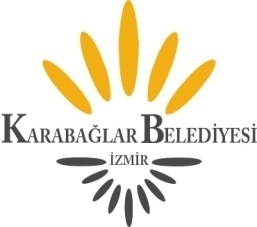                 KARABAĞLAR BELEDİYE MECLİSİ     DUYURU              Belediye Meclisimiz 05.08.2020 Çarşamba Günü Saat 18.00’de Yeşillik Caddesi No:232 adresindeki Karabağlar Belediyesi bünyesinde bulunan Meclis Toplantı Salonunda aşağıdaki gündemde bulunan konuları görüşmek üzere toplanacaktır.               İlan olunur.                                                                                                           Ceyhan KAYHAN                           								          Belediye Başkan V.           G   Ü   N   D   E   M     Meclisin açılışı.Meclisçe verilecek önergeler.Birimlerden gelen önergeler.(56/2020) – Karabağlar ilçesi, General Kazım Özalp Mahallesinde, mülkiyeti Belediyemize ait 42005 ada, 30 parselde bulunan K-1353 Numaralı Trafo Merkezinin deplase edilmesi hususundaki Tedaş Gediz Bölge Müdürlüğü'nün 03.06.2020 tarih, 03418 sayılı teknik raporu doğrultusunda aynı bölgedeki 47/10 Sokak ile 47 Sokak kesişiminde yürürlükteki imar planında "Park Alanı" olarak belirlenmiş alanda 3.00 x 6.00 metre boyutlarında "Trafo Alanı" belirlenmesine ilişkin Belediyemizce hazırlanan 1/1000 ölçekli Uygulama İmar Planı Değişikliği önerisinin incelenerek karara bağlanması hk. (Etüd Proje Md.)(57/2020) – Karabağlar ilçesi, Bozyaka Mahallesinde 33699 ada 14 parsel numarasında yer alan taşınmazın üzerinde bulunan ve sınırları Fen İşleri Müdürlüğünün 24.07.2020 tarihli ve E.23039 sayılı yazısı ekindeki krokide belirtilen trafo merkezi ve iletim hattına isabet eden 56,30 m² lik kısmında, 5393 sayılı Belediye Kanunu'nun 18. maddesinin (e) bendine göre TEDAŞ Genel Müdürlüğü lehine 1,00 TL iz bedelle ve 30 yıl süre ile irtifak hakkı tesis edilmesi ve söz konusu irtifak hakkının tapuda tescil edilmesine ilişkin bir karar alınması hk. (Emlak ve İstimlak Md.) (58/2020) – Karabağlar ilçesi, Uzundere Mahallesi, 1118 ve 1119 parselde, her ikisi de 21,00 m² yüzölçümle kayıtlı, mülkiyeti Belediyemize ait taşınmazların, Uzundere Kentsel Dönüşüm ve Gelişim Alanında (I. Etapta ) yer alan bağımsız bölümlerin enerji temininin sağlanması amacıyla İzmir Büyükşehir Belediyesi'nin 28.07.2020 tarih ve E.159276 sayılı yazısı ile devri talep edildiğinden 5393 sayılı Belediye Kanunu'nun 75. maddesinin (d) bendine göre bedelsiz devrine ilişkin bir karar alınması hk. (Emlak ve İstimlak Md.)(59/2020) – Karabağlar ilçesi, Vatan Mahallesi, 13783 ada, 2 parsel numarasında, 1.041,00 m² yüzölçümle kayıtlı, mülkiyeti Belediyemize ait taşınmazın 2886 sayılı Devlet İhale Kanununa göre satışının yapılabilmesi için, 5393 sayılı Belediye Kanununun 18. maddesinin (e) bendi gereği bir karar alınması hk. (Emlak ve İstimlak Md.)(60/2020) – 22/02/2007 Tarih ve 26442  sayılı Resmi Gazetede yayımlanarak yürürlüğe giren Belediye ve Bağlı Kuruluşları ile Mahalli İdare Birlikleri Norm Kadro İlke ve Standartlarına Dair Yönetmelik hükümlerine göre ihdas edilen ve müdürlükler arası dolu olarak aktarımı yapılan kadrolara ilişkin (III) sayılı dolu kadro değişikliği (memur), (II) sayılı boş  kadro değişikliği (memur) cetvelleri hk. (İnsan Kaynakları ve Eğitim Md.)Komisyonlardan gelen raporlar.(34/2020) – 20.02.2020 tarih ve 31054 sayılı Resmi Gazetede yayımlanarak yürürlüğe giren 7221 sayılı Coğrafi Bilgi Sistemleri ile Bazı Kanunlarda Değişiklik Yapılması Hakkında Kanunun 6. maddesi ile 13. maddesi kapsamında 3194 sayılı İmar Kanununa ilave edilen 8. maddesindeki “İmar planlarında bina yükseklikleri yençok: serbest olarak belirlenemez.” hükmü ile geçici 20. maddesindeki hükmü uyarınca yürürlükteki 1/1000 ölçekli uygulama imar planlarında belirlenmiş olan; 2758 ada, 39 parsel, 13854 ada, 1 parsel, 2375 ada, 2, 14 parseller, 3177 ada, 2 parseldeki “Yençok: Serbest” yükseklik koşulunun kaldırılarak “Yençok: 15 kat” olarak düzenlenmesine ilişkin Belediye Başkanlığımızca hazırlanan 1/1000 ölçekli Uygulama İmar Planı Değişikliği Önerisi ve Plan Değişikliği Açıklama Raporunun oybirliği ile uygun bulunarak 5216 sayılı Yasanın 7. maddesinin (b) bendine göre işlem yapılmasının kabulüne ilişkin İmar Komisyonu Raporu. (35/2020) – İzmir 1 Numaralı Kültür Varlıklarını Koruma Bölge Kurulunun 27.06.2019 tarih 9366 sayılı kararı uyarınca "1.Grup Korunması Gerekli Kültür Varlığı" olarak tescil edilen, Karabağlar Belediye Meclisi'nin 02/09/2019 tarih 87/2019 sayılı kararı ile uygun görülen, İzmir Büyükşehir Belediye Meclisi'nin 09/12/2019 tarih 05.1095 sayılı kararı ile değişiklikle uygun görülerek Başkanlık Makamınca 13.03.2020 tarihinde onaylanan ve 11.05.2020 - 09.06.2020 tarihleri arasında askıya çıkarılan Karabağlar ilçesi, Tahsin Yazıcı Mahallesi, 13326 ada 1 parselde kayıtlı taşınmazın tescil gönderiminin imar planlarına işlenmesi ve "Koruma alanı parsel sınırıdır." şeklinde plan notu eklenmesine ilişkin bakanlığın UİP-24811,13 plan işlem numaralı 1/1000 ölçekli Uygulama İmar Planı değişikliğine yapılan itiraz; İzmir 1 Numaralı Kültür Varlıklarını Koruma Bölge Kurulunun 27.06.2019 tarih 9366 sayılı kararı uyarınca "1.Grup Korunması Gerekli Kültür Varlığı" olarak tescil edilen söz konusu parsele ilişkin 2863 sayılı Kanun uyarınca plan değişikliği hazırlanması gerektiğinden komisyonca oybirliğiyle uygun görülmeyerek planın aynen korunmasının kabulüne ilişkin İmar Komisyonu Raporu.(36/2020) – 1/25000 ölçekli İzmir Büyükşehir Bütünü Çevre Düzeni Planı ile Karabağlar 3. Etap (Abdi İpekçi - İhsan Alyanak Kesimi) 1/5000 ölçekli Nazım İmar Planı doğrultusunda hazırlanan, Karabağlar Belediye Meclisi'nin 06/08/2019 tarih, 76/2019 sayılı kararı ile uygun görülen, İzmir Büyükşehir Belediye Meclisi'nin 13/12/2019 tarih, 05.1152 sayılı kararı ile değişiklikle uygun görülerek Başkanlık Makamınca 13.02.2020 tarihinde onaylanan ve 11.05.2020-09.06.2020 tarihleri arasında askıya çıkarılan UİP-38960 plan işlem numaralı 1/1000 ölçekli 3. Etap 3. Alt Bölge Abdi İpekçi Mahallesi ve Civarı Uygulama İmar Planı'na Karabağlar İlçesi, Bozyaka Mahallesi, 38489 ada 4 ve 5 parsel maliki İhsan YILDIZ tarafından askı süresi içerisinde yapılan itiraz, planda 14 adet belirlenmiş Brüt Emsal Sınırında kalan parsellerde uygulamanın planın 1.11. maddesindeki “Uygulama imar planında “brüt emsal alan sınırı” belirlenmiş alanlarda, parsellerin %50’si kamusal alan olarak belirlenmiştir. Ruhsat düzenlenebilmesi için kamuya ayrılan kısımların terk edilmesi ve/veya belediyeye devredilmesi zorunludur. Terkten ve/veya devirden önceki tapu alanının 2 katı kadar inşaat alanı brüt emsal alan sınırı içerisindeki imar adasında kullanacaktır. Ada bütününde uygulanmak koşuluyla minimum parsel büyüklüğü 1000 m²’dir.” hükmüne göre yapılacağı dikkate alındığında, parsel ölçeğindeki talebin değerlendirilmesinin planın bütünlüğüne ve tekniğine aykırı olduğu, itiraz konusu planın üst ölçekli plan kararlarına, imar mevzuatına, şehircilik ilke ve esasları ile kamu yararına uygun olduğu gerekçeleriyle oybirliği ile uygun görülmediğinden planın aynen korunmasının kabulüne ilişkin İmar Komisyonu Raporu.(37/2020) – 1/25000 ölçekli İzmir Büyükşehir Bütünü Çevre Düzeni Planı ile Karabağlar 3. Etap (Abdi İpekçi - İhsan Alyanak Kesimi) 1/5000 ölçekli Nazım İmar Planı doğrultusunda hazırlanan, Karabağlar Belediye Meclisi'nin 06/08/2019 tarih, 76/2019 sayılı kararı ile uygun görülen, İzmir Büyükşehir Belediye Meclisi'nin 13/12/2019 tarih, 05.1152 sayılı kararı ile değişiklikle uygun görülerek Başkanlık Makamınca 13.02.2020 tarihinde onaylanan ve 11.05.2020-09.06.2020 tarihleri arasında askıya çıkarılan UİP-38960 plan işlem numaralı 1/1000 ölçekli 3. Etap 3. Alt Bölge Abdi İpekçi Mahallesi ve Civarı Uygulama İmar Planı'na; Karabağlar İlçesi, Bozyaka Mahallesi, 38489 ada 20 parsel ve 38488 ada 17 parsel maliki İsmail OLÇAY tarafından askı süresi içerisinde yapılan itiraz, planda 14 adet belirlenmiş Brüt Emsal Sınırında kalan parsellerde uygulamanın planın 1.11 maddesindeki “Uygulama imar planında “brüt emsal alan sınırı” belirlenmiş alanlarda, parsellerin %50’si kamusal alan olarak belirlenmiştir. Ruhsat düzenlenebilmesi için kamuya ayrılan kısımların terk edilmesi ve/veya belediyeye devredilmesi zorunludur. Terkten ve/veya devirden önceki tapu alanının 2 katı kadar inşaat alanı brüt emsal alan sınırı içerisindeki imar adasında kullanacaktır. Ada bütününde uygulanmak koşuluyla minimum parsel büyüklüğü 1000 m²’dir.” hükmüne göre yapılacağı dikkate alındığında, parsel ölçeğindeki talebin değerlendirilmesinin planın bütünlüğüne ve tekniğine aykırı olduğu, itiraz konusu planın üst ölçekli plan kararlarına, imar mevzuatına, şehircilik ilke ve esasları ile kamu yararına uygun olduğu gerekçeleriyle oybirliği ile uygun görülmediğinden planın aynen korunmasının kabulüne ilişkin İmar Komisyonu Raporu.(38/2020) – 1/25000 ölçekli İzmir Büyükşehir Bütünü Çevre Düzeni Planı ile Karabağlar 3. Etap (Abdi İpekçi - İhsan Alyanak Kesimi) 1/5000 ölçekli Nazım İmar Planı doğrultusunda hazırlanan, Karabağlar Belediye Meclisi'nin 06/08/2019 tarih, 76/2019 sayılı kararı ile uygun görülen, İzmir Büyükşehir Belediye Meclisi'nin 13/12/2019 tarih, 05.1152 sayılı kararı ile değişiklikle uygun görülerek Başkanlık Makamınca 13.02.2020 tarihinde onaylanan ve 11.05.2020-09.06.2020 tarihleri arasında askıya çıkarılan UİP-38960 plan işlem numaralı 1/1000 ölçekli 3. Etap 3. Alt Bölge Abdi İpekçi Mahallesi ve Civarı Uygulama İmar Planı'na; Karabağlar İlçesi, Bozyaka Mahallesi, 38487 ada 2 parsel maliki Şeyhmus AKSOY tarafından askı süresi içerisinde yapılan itiraz, planda 14 adet belirlenmiş Brüt Emsal Sınırında kalan parsellerde uygulamanın planın 1.11. maddesindeki “Uygulama imar planında “brüt emsal alan sınırı” belirlenmiş alanlarda, parsellerin %50’si kamusal alan olarak belirlenmiştir. Ruhsat düzenlenebilmesi için kamuya ayrılan kısımların terk edilmesi ve/veya belediyeye devredilmesi zorunludur. Terkten ve/veya devirden önceki tapu alanının 2 katı kadar inşaat alanı brüt emsal alan sınırı içerisindeki imar adasında kullanacaktır. Ada bütününde uygulanmak koşuluyla minimum parsel büyüklüğü 1000 m²’dir.” hükmüne göre yapılacağı dikkate alındığında, parsel ölçeğindeki talebin değerlendirilmesinin planın bütünlüğüne ve tekniğine aykırı olduğu, itiraz konusu planın üst ölçekli plan kararlarına, imar mevzuatına, şehircilik ilke ve esasları ile kamu yararına uygun olduğu gerekçeleriyle oybirliği ile uygun görülmediğinden planın aynen korunmasının kabulüne ilişkin İmar Komisyonu Raporu.(39/2020) – 1/25000 ölçekli İzmir Büyükşehir Bütünü Çevre Düzeni Planı ile Karabağlar 3. Etap (Abdi İpekçi - İhsan Alyanak Kesimi) 1/5000 ölçekli Nazım İmar Planı doğrultusunda hazırlanan, Karabağlar Belediye Meclisi'nin 06/08/2019 tarih, 76/2019 sayılı kararı ile uygun görülen, İzmir Büyükşehir Belediye Meclisi'nin 13/12/2019 tarih, 05.1152 sayılı kararı ile değişiklikle uygun görülerek Başkanlık Makamınca 13.02.2020 tarihinde onaylanan ve 11.05.2020-09.06.2020 tarihleri arasında askıya çıkarılan UİP-38960 plan işlem numaralı 1/1000 ölçekli 3. Etap 3. Alt Bölge Abdi İpekçi Mahallesi ve Civarı Uygulama İmar Planı'na; Karabağlar İlçesi, Bozyaka Mahallesi, 38506 ada 1 parsel maliki Şeyhmus AKSOY tarafından askı süresi içerisinde yapılan itiraz, planda 14 adet belirlenmiş Brüt Emsal Sınırında kalan parsellerde uygulamanın planın 1.11. maddesindeki “Uygulama imar planında “brüt emsal alan sınırı” belirlenmiş alanlarda, parsellerin %50’si kamusal alan olarak belirlenmiştir. Ruhsat düzenlenebilmesi için kamuya ayrılan kısımların terk edilmesi ve/veya belediyeye devredilmesi zorunludur. Terkten ve/veya devirden önceki tapu alanının 2 katı kadar inşaat alanı brüt emsal alan sınırı içerisindeki imar adasında kullanacaktır. Ada bütününde uygulanmak koşuluyla minimum parsel büyüklüğü 1000 m²’dir.” hükmüne göre yapılacağı dikkate alındığında, parsel ölçeğindeki talebin değerlendirilmesinin planın bütünlüğüne ve tekniğine aykırı olduğu, itiraz konusu planın üst ölçekli plan kararlarına, imar mevzuatına, şehircilik ilke ve esasları ile kamu yararına uygun olduğu gerekçeleriyle oybirliği ile uygun görülmediğinden planın aynen korunmasının kabulüne ilişkin İmar Komisyonu Raporu.(40/2020) – 1/25000 ölçekli İzmir Büyükşehir Bütünü Çevre Düzeni Planı ile Karabağlar 3. Etap (Abdi İpekçi - İhsan Alyanak Kesimi) 1/5000 ölçekli Nazım İmar Planı doğrultusunda hazırlanan, Karabağlar Belediye Meclisi'nin 06/08/2019 tarih, 76/2019 sayılı kararı ile uygun görülen, İzmir Büyükşehir Belediye Meclisi'nin 13/12/2019 tarih, 05.1152 sayılı kararı ile değişiklikle uygun görülerek Başkanlık Makamınca 13.02.2020 tarihinde onaylanan ve 11.05.2020-09.06.2020 tarihleri arasında askıya çıkarılan UİP-38960 plan işlem numaralı 1/1000 ölçekli 3. Etap 3. Alt Bölge Abdi İpekçi Mahallesi ve Civarı Uygulama İmar Planı'na; Karabağlar İlçesi, Bozyaka Mahallesi, 38476 ada 5 parsel maliki Nariye OLÇAY (DUMAN) tarafından askı süresi içerisinde yapılan itiraz, planda 14 adet belirlenmiş Brüt Emsal Sınırında kalan parsellerde uygulamanın planın 1.11. maddesindeki “Uygulama imar planında “brüt emsal alan sınırı” belirlenmiş alanlarda, parsellerin %50’si kamusal alan olarak belirlenmiştir. Ruhsat düzenlenebilmesi için kamuya ayrılan kısımların terk edilmesi ve/veya belediyeye devredilmesi zorunludur. Terkten ve/veya devirden önceki tapu alanının 2 katı kadar inşaat alanı brüt emsal alan sınırı içerisindeki imar adasında kullanacaktır. Ada bütününde uygulanmak koşuluyla minimum parsel büyüklüğü 1000 m²’dir.” hükmüne göre yapılacağı dikkate alındığında, parsel ölçeğindeki talebin değerlendirilmesinin planın bütünlüğüne ve tekniğine aykırı olduğu, itiraz konusu planın üst ölçekli plan kararlarına, imar mevzuatına, şehircilik ilke ve esasları ile kamu yararına uygun olduğu gerekçeleriyle oybirliği ile uygun görülmediğinden planın aynen korunmasının kabulüne ilişkin İmar Komisyonu Raporu.(41/2020) – 1/25000 ölçekli İzmir Büyükşehir Bütünü Çevre Düzeni Planı ile Karabağlar 3. Etap (Abdi İpekçi - İhsan Alyanak Kesimi) 1/5000 ölçekli Nazım İmar Planı doğrultusunda hazırlanan, Karabağlar Belediye Meclisi'nin 06/08/2019 tarih, 76/2019 sayılı kararı ile uygun görülen, İzmir Büyükşehir Belediye Meclisi'nin 13/12/2019 tarih, 05.1152 sayılı kararı ile değişiklikle uygun görülerek Başkanlık Makamınca 13.02.2020 tarihinde onaylanan ve 11.05.2020-09.06.2020 tarihleri arasında askıya çıkarılan UİP-38960 plan işlem numaralı 1/1000 ölçekli 3. Etap 3. Alt Bölge Abdi İpekçi Mahallesi ve Civarı Uygulama İmar Planı'na; Karabağlar İlçesi, Bozyaka Mahallesi, 38507 ada 4 ve 5 parsel maliki Yusuf BAYIK tarafından askı süresi içerisinde yapılan itiraz, planda 14 adet belirlenmiş Brüt Emsal Sınırında kalan parsellerde uygulamanın planın 1.11. maddesindeki “Uygulama imar planında “brüt emsal alan sınırı” belirlenmiş alanlarda, parsellerin %50’si kamusal alan olarak belirlenmiştir. Ruhsat düzenlenebilmesi için kamuya ayrılan kısımların terk edilmesi ve/veya belediyeye devredilmesi zorunludur. Terkten ve/veya devirden önceki tapu alanının 2 katı kadar inşaat alanı brüt emsal alan sınırı içerisindeki imar adasında kullanacaktır. Ada bütününde uygulanmak koşuluyla minimum parsel büyüklüğü 1000 m²’dir.” hükmüne göre yapılacağı dikkate alındığında, parsel ölçeğindeki talebin değerlendirilmesinin planın bütünlüğüne ve tekniğine aykırı olduğu, itiraz konusu planın üst ölçekli plan kararlarına, imar mevzuatına, şehircilik ilke ve esasları ile kamu yararına uygun olduğu gerekçeleriyle oybirliği ile uygun görülmediğinden planın aynen korunmasının kabulüne ilişkin İmar Komisyonu Raporu.(42/2020) – 1/25000 ölçekli İzmir Büyükşehir Bütünü Çevre Düzeni Planı ile Karabağlar 3. Etap (Abdi İpekçi - İhsan Alyanak Kesimi) 1/5000 ölçekli Nazım İmar Planı doğrultusunda hazırlanan, Karabağlar Belediye Meclisi'nin 06/08/2019 tarih, 76/2019 sayılı kararı ile uygun görülen, İzmir Büyükşehir Belediye Meclisi'nin 13/12/2019 tarih, 05.1152 sayılı kararı ile değişiklikle uygun görülerek Başkanlık Makamınca 13.02.2020 tarihinde onaylanan ve 11.05.2020-09.06.2020 tarihleri arasında askıya çıkarılan UİP-38960 plan işlem numaralı 1/1000 ölçekli 3. Etap 3. Alt Bölge Abdi İpekçi Mahallesi ve Civarı Uygulama İmar Planı'na; Karabağlar İlçesi, Bozyaka Mahallesi, 38489 ada 2 ve 3 parsel maliki Mehmet Hayri AKSOY tarafından askı süresi içerisinde yapılan itiraz, planda 14 adet belirlenmiş Brüt Emsal Sınırında kalan parsellerde uygulamanın planın 1.11. maddesindeki “Uygulama imar planında “brüt emsal alan sınırı” belirlenmiş alanlarda, parsellerin %50’si kamusal alan olarak belirlenmiştir. Ruhsat düzenlenebilmesi için kamuya ayrılan kısımların terk edilmesi ve/veya belediyeye devredilmesi zorunludur. Terkten ve/veya devirden önceki tapu alanının 2 katı kadar inşaat alanı brüt emsal alan sınırı içerisindeki imar adasında kullanacaktır. Ada bütününde uygulanmak koşuluyla minimum parsel büyüklüğü 1000 m²’dir.” hükmüne göre yapılacağı dikkate alındığında, parsel ölçeğindeki talebin değerlendirilmesinin planın bütünlüğüne ve tekniğine aykırı olduğu, itiraz konusu planın üst ölçekli plan kararlarına, imar mevzuatına, şehircilik ilke ve esasları ile kamu yararına uygun olduğu gerekçeleriyle oybirliği ile uygun görülmediğinden planın aynen korunmasının kabulüne ilişkin İmar Komisyonu Raporu.(43/2020) – 1/25000 ölçekli İzmir Büyükşehir Bütünü Çevre Düzeni Planı ile Karabağlar 3. Etap (Abdi İpekçi - İhsan Alyanak Kesimi) 1/5000 ölçekli Nazım İmar Planı doğrultusunda hazırlanan, Karabağlar Belediye Meclisi'nin 06/08/2019 tarih, 76/2019 sayılı kararı ile uygun görülen, İzmir Büyükşehir Belediye Meclisi'nin 13/12/2019 tarih, 05.1152 sayılı kararı ile değişiklikle uygun görülerek Başkanlık Makamınca 13.02.2020 tarihinde onaylanan ve 11.05.2020-09.06.2020 tarihleri arasında askıya çıkarılan UİP-38960 plan işlem numaralı 1/1000 ölçekli 3. Etap 3. Alt Bölge Abdi İpekçi Mahallesi ve Civarı Uygulama İmar Planı'na; Karabağlar İlçesi, Bozyaka Mahallesi, 38523 ada 3 parsel maliki Mehmet Sena KILIÇ tarafından askı süresi içerisinde yapılan itiraz, planda 14 adet belirlenmiş Brüt Emsal Sınırında kalan parsellerde uygulamanın planın 1.11. maddesindeki “Uygulama imar planında “brüt emsal alan sınırı” belirlenmiş alanlarda, parsellerin %50’si kamusal alan olarak belirlenmiştir. Ruhsat düzenlenebilmesi için kamuya ayrılan kısımların terk edilmesi ve/veya belediyeye devredilmesi zorunludur. Terkten ve/veya devirden önceki tapu alanının 2 katı kadar inşaat alanı brüt emsal alan sınırı içerisindeki imar adasında kullanacaktır. Ada bütününde uygulanmak koşuluyla minimum parsel büyüklüğü 1000 m²’dir.” hükmüne göre yapılacağı dikkate alındığında, parsel ölçeğindeki talebin değerlendirilmesinin planın bütünlüğüne ve tekniğine aykırı olduğu, itiraz konusu planın üst ölçekli plan kararlarına, imar mevzuatına, şehircilik ilke ve esasları ile kamu yararına uygun olduğu gerekçeleriyle oybirliği ile uygun görülmediğinden planın aynen korunmasının kabulüne ilişkin İmar Komisyonu Raporu.(44/2020) – 1/25000 ölçekli İzmir Büyükşehir Bütünü Çevre Düzeni Planı ile Karabağlar 3. Etap (Abdi İpekçi - İhsan Alyanak Kesimi) 1/5000 ölçekli Nazım İmar Planı doğrultusunda hazırlanan, Karabağlar Belediye Meclisi'nin 06/08/2019 tarih, 76/2019 sayılı kararı ile uygun görülen, İzmir Büyükşehir Belediye Meclisi'nin 13/12/2019 tarih, 05.1152 sayılı kararı ile değişiklikle uygun görülerek Başkanlık Makamınca 13.02.2020 tarihinde onaylanan ve  11.05.2020-09.06.2020 tarihleri arasında askıya çıkarılan UİP-38960 plan işlem numaralı 1/1000 ölçekli 3. Etap 3. Alt Bölge Abdi İpekçi Mahallesi ve Civarı Uygulama İmar Planı'na; Karabağlar İlçesi, Bozyaka Mahallesi, 38489 ada 26 parsel maliki Zeliha BİÇİCİ tarafından askı süresi içerisinde yapılan itiraz, planda 14 adet belirlenmiş Brüt Emsal Sınırında kalan parsellerde uygulamanın planın 1.11. maddesindeki “Uygulama imar planında “brüt emsal alan sınırı” belirlenmiş alanlarda, parsellerin %50’si kamusal alan olarak belirlenmiştir. Ruhsat düzenlenebilmesi için kamuya ayrılan kısımların terk edilmesi ve/veya belediyeye devredilmesi zorunludur. Terkten ve/veya devirden önceki tapu alanının 2 katı kadar inşaat alanı brüt emsal alan sınırı içerisindeki imar adasında kullanacaktır. Ada bütününde uygulanmak koşuluyla minimum parsel büyüklüğü 1000 m²’dir.” hükmüne göre yapılacağı dikkate alındığında, parsel ölçeğindeki talebin değerlendirilmesinin planın bütünlüğüne ve tekniğine aykırı olduğu, itiraz konusu planın üst ölçekli plan kararlarına, imar mevzuatına, şehircilik ilke ve esasları ile kamu yararına uygun olduğu gerekçeleriyle oybirliği ile uygun görülmediğinden planın aynen korunmasının kabulüne ilişkin İmar Komisyonu Raporu.(45/2020) – 1/25000 ölçekli İzmir Büyükşehir Bütünü Çevre Düzeni Planı ile Karabağlar 3. Etap (Abdi İpekçi - İhsan Alyanak Kesimi) 1/5000 ölçekli Nazım İmar Planı doğrultusunda hazırlanan, Karabağlar Belediye Meclisi'nin 06/08/2019 tarih, 76/2019 sayılı kararı ile uygun görülen, İzmir Büyükşehir Belediye Meclisi'nin 13/12/2019 tarih, 05.1152 sayılı kararı ile değişiklikle uygun görülerek Başkanlık Makamınca 13.02.2020 tarihinde onaylanan ve 11.05.2020-09.06.2020 tarihleri arasında askıya çıkarılan UİP-38960 plan işlem numaralı 1/1000 ölçekli 3. Etap 3. Alt Bölge Abdi İpekçi Mahallesi ve Civarı Uygulama İmar Planı'na; Karabağlar İlçesi, Bozyaka Mahallesi, 38521 ada 5 parsel maliki Hayati AKBAŞ tarafından askı süresi içerisinde yapılan itiraz, planda 14 adet belirlenmiş Brüt Emsal Sınırında kalan parsellerde uygulamanın planın 1.11. maddesindeki “Uygulama imar planında “brüt emsal alan sınırı” belirlenmiş alanlarda, parsellerin %50’si kamusal alan olarak belirlenmiştir. Ruhsat düzenlenebilmesi için kamuya ayrılan kısımların terk edilmesi ve/veya belediyeye devredilmesi zorunludur. Terkten ve/veya devirden önceki tapu alanının 2 katı kadar inşaat alanı brüt emsal alan sınırı içerisindeki imar adasında kullanacaktır. Ada bütününde uygulanmak koşuluyla minimum parsel büyüklüğü 1000 m²’dir.” hükmüne göre yapılacağı dikkate alındığında, parsel ölçeğindeki talebin değerlendirilmesinin planın bütünlüğüne ve tekniğine aykırı olduğu, itiraz konusu planın üst ölçekli plan kararlarına, imar mevzuatına, şehircilik ilke ve esasları ile kamu yararına uygun olduğu gerekçeleriyle oybirliği ile uygun görülmediğinden planın aynen korunmasının kabulüne ilişkin İmar Komisyonu Raporu.(46/2020) – 1/25000 ölçekli İzmir Büyükşehir Bütünü Çevre Düzeni Planı ile Karabağlar 3. Etap (Abdi İpekçi - İhsan Alyanak Kesimi) 1/5000 ölçekli Nazım İmar Planı doğrultusunda hazırlanan, Karabağlar Belediye Meclisi'nin 06/08/2019 tarih, 76/2019 sayılı kararı ile uygun görülen, İzmir Büyükşehir Belediye Meclisi'nin 13/12/2019 tarih, 05.1152 sayılı kararı ile değişiklikle uygun görülerek Başkanlık Makamınca 13.02.2020 tarihinde onaylanan ve  11.05.2020-09.06.2020 tarihleri arasında askıya çıkarılan UİP-38960 plan işlem numaralı 1/1000 ölçekli 3. Etap 3. Alt Bölge Abdi İpekçi Mahallesi ve Civarı Uygulama İmar Planı'na; Karabağlar İlçesi, Bozyaka Mahallesi, 38528 ada 6 parsel maliki Enver AKBAŞ tarafından askı süresi içerisinde yapılan itiraz, planda 14 adet belirlenmiş Brüt Emsal Sınırında kalan parsellerde uygulamanın planın 1.11. maddesindeki “Uygulama imar planında “brüt emsal alan sınırı” belirlenmiş alanlarda, parsellerin %50’si kamusal alan olarak belirlenmiştir. Ruhsat düzenlenebilmesi için kamuya ayrılan kısımların terk edilmesi ve/veya belediyeye devredilmesi zorunludur. Terkten ve/veya devirden önceki tapu alanının 2 katı kadar inşaat alanı brüt emsal alan sınırı içerisindeki imar adasında kullanacaktır. Ada bütününde uygulanmak koşuluyla minimum parsel büyüklüğü 1000 m²’dir.” hükmüne göre yapılacağı dikkate alındığında, parsel ölçeğindeki talebin değerlendirilmesinin planın bütünlüğüne ve tekniğine aykırı olduğu, itiraz konusu planın üst ölçekli plan kararlarına, imar mevzuatına, şehircilik ilke ve esasları ile kamu yararına uygun olduğu gerekçeleriyle oybirliği ile uygun görülmediğinden planın aynen korunmasının kabulüne ilişkin İmar Komisyonu Raporu.(47/2020) – 1/25000 ölçekli İzmir Büyükşehir Bütünü Çevre Düzeni Planı ile Karabağlar 3. Etap (Abdi İpekçi - İhsan Alyanak Kesimi) 1/5000 ölçekli Nazım İmar Planı doğrultusunda hazırlanan, Karabağlar Belediye Meclisi'nin 06/08/2019 tarih, 76/2019 sayılı kararı ile uygun görülen, İzmir Büyükşehir Belediye Meclisi'nin 13/12/2019 tarih, 05.1152 sayılı kararı ile değişiklikle uygun görülerek Başkanlık Makamınca 13.02.2020 tarihinde onaylanan ve 11.05.2020-09.06.2020 tarihleri arasında askıya çıkarılan UİP-38960 plan işlem numaralı 1/1000 ölçekli 3. Etap 3. Alt Bölge Abdi İpekçi Mahallesi ve Civarı Uygulama İmar Planı'na; Karabağlar İlçesi, Bozyaka Mahallesi, 38489 ada 8 parsel maliki Ahmet AKSOY tarafından askı süresi içerisinde yapılan itiraz, planda 14 adet belirlenmiş Brüt Emsal Sınırında kalan parsellerde uygulamanın planın 1.11. maddesindeki “Uygulama imar planında “brüt emsal alan sınırı” belirlenmiş alanlarda, parsellerin %50’si kamusal alan olarak belirlenmiştir. Ruhsat düzenlenebilmesi için kamuya ayrılan kısımların terk edilmesi ve/veya belediyeye devredilmesi zorunludur. Terkten ve/veya devirden önceki tapu alanının 2 katı kadar inşaat alanı brüt emsal alan sınırı içerisindeki imar adasında kullanacaktır. Ada bütününde uygulanmak koşuluyla minimum parsel büyüklüğü 1000 m²’dir.” hükmüne göre yapılacağı dikkate alındığında, parsel ölçeğindeki talebin değerlendirilmesinin planın bütünlüğüne ve tekniğine aykırı olduğu, itiraz konusu planın üst ölçekli plan kararlarına, imar mevzuatına, şehircilik ilke ve esasları ile kamu yararına uygun olduğu gerekçeleriyle oybirliği ile uygun görülmediğinden planın aynen korunmasının kabulüne ilişkin İmar Komisyonu Raporu(48/2020) – 1/25000 ölçekli İzmir Büyükşehir Bütünü Çevre Düzeni Planı ile Karabağlar 3. Etap (Abdi İpekçi - İhsan Alyanak Kesimi) 1/5000 ölçekli Nazım İmar Planı doğrultusunda hazırlanan, Karabağlar Belediye Meclisi'nin 06/08/2019 tarih, 76/2019 sayılı kararı ile uygun görülen, İzmir Büyükşehir Belediye Meclisi'nin 13/12/2019 tarih, 05.1152 sayılı kararı ile değişiklikle uygun görülerek Başkanlık Makamınca 13.02.2020 tarihinde onaylanan ve 11.05.2020-09.06.2020 tarihleri arasında askıya çıkarılan UİP-38960 plan işlem numaralı 1/1000 ölçekli 3. Etap 3. Alt Bölge Abdi İpekçi Mahallesi ve Civarı Uygulama İmar Planı'na; Karabağlar İlçesi, Bozyaka Mahallesi, 38525 ada 14 parsel hissedarlarından Emel ÇAĞLAYAN tarafından askı süresi içerisinde yapılan itiraz, planda 14 adet belirlenmiş Brüt Emsal Sınırında kalan parsellerde uygulamanın planın 1.11. maddesindeki “Uygulama imar planında “brüt emsal alan sınırı” belirlenmiş alanlarda, parsellerin %50’si kamusal alan olarak belirlenmiştir. Ruhsat düzenlenebilmesi için kamuya ayrılan kısımların terk edilmesi ve/veya belediyeye devredilmesi zorunludur. Terkten ve/veya devirden önceki tapu alanının 2 katı kadar inşaat alanı brüt emsal alan sınırı içerisindeki imar adasında kullanacaktır. Ada bütününde uygulanmak koşuluyla minimum parsel büyüklüğü 1000 m²’dir.” hükmüne göre yapılacağı dikkate alındığında, parsel ölçeğindeki talebin değerlendirilmesinin planın bütünlüğüne ve tekniğine aykırı olduğu, itiraz konusu planın üst ölçekli plan kararlarına, imar mevzuatına, şehircilik ilke ve esasları ile kamu yararına uygun olduğu gerekçeleriyle oybirliği ile uygun görülmediğinden planın aynen korunmasının kabulüne ilişkin İmar Komisyonu Raporu.(49/2020) – 1/25000 ölçekli İzmir Büyükşehir Bütünü Çevre Düzeni Planı ile Karabağlar 3. Etap (Abdi İpekçi - İhsan Alyanak Kesimi) 1/5000 ölçekli Nazım İmar Planı doğrultusunda hazırlanan, Karabağlar Belediye Meclisi'nin 06/08/2019 tarih, 76/2019 sayılı kararı ile uygun görülen, İzmir Büyükşehir Belediye Meclisi'nin 13/12/2019 tarih, 05.1152 sayılı kararı ile değişiklikle uygun görülerek Başkanlık Makamınca 13.02.2020 tarihinde onaylanan ve 11.05.2020-09.06.2020 tarihleri arasında askıya çıkarılan UİP-38960 plan işlem numaralı 1/1000 ölçekli 3. Etap 3. Alt Bölge Abdi İpekçi Mahallesi ve Civarı Uygulama İmar Planı'na; Karabağlar İlçesi, Bozyaka Mahallesi, 38526 ada 15 parsel maliki İsmail EĞİ tarafından askı süresi içerisinde yapılan itiraz, planda 14 adet belirlenmiş Brüt Emsal Sınırında kalan parsellerde uygulamanın planın 1.11. maddesindeki “Uygulama imar planında “brüt emsal alan sınırı” belirlenmiş alanlarda, parsellerin %50’si kamusal alan olarak belirlenmiştir. Ruhsat düzenlenebilmesi için kamuya ayrılan kısımların terk edilmesi ve/veya belediyeye devredilmesi zorunludur. Terkten ve/veya devirden önceki tapu alanının 2 katı kadar inşaat alanı brüt emsal alan sınırı içerisindeki imar adasında kullanacaktır. Ada bütününde uygulanmak koşuluyla minimum parsel büyüklüğü 1000 m²’dir.” hükmüne göre yapılacağı dikkate alındığında, parsel ölçeğindeki talebin değerlendirilmesinin planın bütünlüğüne ve tekniğine aykırı olduğu, itiraz konusu planın üst ölçekli plan kararlarına, imar mevzuatına, şehircilik ilke ve esasları ile kamu yararına uygun olduğu gerekçeleriyle oybirliği ile uygun görülmediğinden planın aynen korunmasının kabulüne ilişkin İmar Komisyonu Raporu.(50/2020) – 1/25000 ölçekli İzmir Büyükşehir Bütünü Çevre Düzeni Planı ile Karabağlar 3. Etap (Abdi İpekçi - İhsan Alyanak Kesimi) 1/5000 ölçekli Nazım İmar Planı doğrultusunda hazırlanan, Karabağlar Belediye Meclisi'nin 06/08/2019 tarih, 76/2019 sayılı kararı ile uygun görülen, İzmir Büyükşehir Belediye Meclisi'nin 13/12/2019 tarih, 05.1152 sayılı kararı ile değişiklikle uygun görülerek Başkanlık Makamınca 13.02.2020 tarihinde onaylanan ve 11.05.2020-09.06.2020 tarihleri arasında askıya çıkarılan UİP-38960 plan işlem numaralı 1/1000 ölçekli 3. Etap 3. Alt Bölge Abdi İpekçi Mahallesi ve Civarı Uygulama İmar Planı'na; Karabağlar İlçesi, Bozyaka Mahallesi, 38525 ada 8 parsel maliki Havvana AKDAĞ tarafından askı süresi içerisinde yapılan itiraz, planda 14 adet belirlenmiş Brüt Emsal Sınırında kalan parsellerde uygulamanın planın 1.11. maddesindeki “Uygulama imar planında “brüt emsal alan sınırı” belirlenmiş alanlarda, parsellerin %50’si kamusal alan olarak belirlenmiştir. Ruhsat düzenlenebilmesi için kamuya ayrılan kısımların terk edilmesi ve/veya belediyeye devredilmesi zorunludur. Terkten ve/veya devirden önceki tapu alanının 2 katı kadar inşaat alanı brüt emsal alan sınırı içerisindeki imar adasında kullanacaktır. Ada bütününde uygulanmak koşuluyla minimum parsel büyüklüğü 1000 m²’dir.” hükmüne göre yapılacağı dikkate alındığında, parsel ölçeğindeki talebin değerlendirilmesinin planın bütünlüğüne ve tekniğine aykırı olduğu, itiraz konusu planın üst ölçekli plan kararlarına, imar mevzuatına, şehircilik ilke ve esasları ile kamu yararına uygun olduğu gerekçeleriyle oybirliği ile uygun görülmediğinden planın aynen korunmasının kabulüne ilişkin İmar Komisyonu Raporu.(51/2020) – 1/25000 ölçekli İzmir Büyükşehir Bütünü Çevre Düzeni Planı ile Karabağlar 3. Etap (Abdi İpekçi - İhsan Alyanak Kesimi) 1/5000 ölçekli Nazım İmar Planı doğrultusunda hazırlanan, Karabağlar Belediye Meclisi'nin 06/08/2019 tarih, 76/2019 sayılı kararı ile uygun görülen, İzmir Büyükşehir Belediye Meclisi'nin 13/12/2019 tarih, 05.1152 sayılı kararı ile değişiklikle uygun görülerek Başkanlık Makamınca 13.02.2020 tarihinde onaylanan ve 11.05.2020-09.06.2020 tarihleri arasında askıya çıkarılan UİP-38960 plan işlem numaralı 1/1000 ölçekli 3. Etap 3. Alt Bölge Abdi İpekçi Mahallesi ve Civarı Uygulama İmar Planı'na; Karabağlar İlçesi, Bozyaka Mahallesi, 38525 ada 10 parsel maliki Havvana AKDAĞ tarafından askı süresi içerisinde yapılan itiraz, planda 14 adet belirlenmiş Brüt Emsal Sınırında kalan parsellerde uygulamanın planın 1.11. maddesindeki “Uygulama imar planında “brüt emsal alan sınırı” belirlenmiş alanlarda, parsellerin %50’si kamusal alan olarak belirlenmiştir. Ruhsat düzenlenebilmesi için kamuya ayrılan kısımların terk edilmesi ve/veya belediyeye devredilmesi zorunludur. Terkten ve/veya devirden önceki tapu alanının 2 katı kadar inşaat alanı brüt emsal alan sınırı içerisindeki imar adasında kullanacaktır. Ada bütününde uygulanmak koşuluyla minimum parsel büyüklüğü 1000 m²’dir.” hükmüne göre yapılacağı dikkate alındığında, parsel ölçeğindeki talebin değerlendirilmesinin planın bütünlüğüne ve tekniğine aykırı olduğu, itiraz konusu planın üst ölçekli plan kararlarına, imar mevzuatına, şehircilik ilke ve esasları ile kamu yararına uygun olduğu gerekçeleriyle oybirliği ile uygun görülmediğinden planın aynen korunmasının kabulüne ilişkin İmar Komisyonu Raporu.(76/2019) – İzmir Büyükşehir Belediye Meclisi'nin 16.10.2015 tarih ve 05.1042 sayılı kararı ile uygun görülerek onaylanan UİP-14600 plan işlem numaralı 1/1000 ölçekli 1. Etap Üçkuyular-Şehitler Mahallesi Revizyon İmar Planı'nda "Park Alanı”nda kalan Karabağlar İlçesi, General Kazım Özalp Mahallesi, 42004 ada, 20 parsele ilişkin kısmının iptali talebiyle İzmir 3. İdare Mahkemesi'nin 2016/1504 esasına kayden açılan davada verilen 01.06.2018 tarih ve 2018/684 sayılı kararı gereğince alınan Karabağlar Belediye Meclisi'nin 06.08.2019 tarih ve 78/2019 sayılı kararı doğrultusunda, İzmir Büyükşehir Belediye Meclisi'nin 17.05.2019 tarih ve 05.409 sayılı kararı ile uygun görülerek onaylanan 42004 ada 20 parsele ilişkin 1/5000 ölçekli nazım imar planı değişikliği de dikkate alınarak bölge bütününde plan kararlarının 1/1000 ölçekli uygulama imar planı ile birlikte yeniden değerlendirilmesi hususu, İzmir Bölge İdare Mahkemesinin 2018/1192 E. - 2020/164 K. sayılı ilamıyla İzmir 3. İdare Mahkemesinin 01/06/2018 günlü, 2016/1504 E.- 2018/684 K. sayılı iptal kararının kaldırılmasına, davanın reddine karar verildiği anlaşıldığından 42004 ada 20 parsele ilişkin 1/1000 ölçekli uygulama imar planı değişikliği hazırlanmasına gerek bulunmadığının oybirliği ile kabulüne ilişkin  İmar – Hukuk Komisyonu Raporları(52/2020) – İlçemizin 10 adet  mahallesi için düzenlenen ve rapor  ekinde koordinat özet cetveli ile krokisi bulunan Karabağlar, Gazi, Özgür, İhsan Alyanak, Abdi İpekçi, Esenlik, Devrim, Kibar, Günaltay ve Cennetoğlu Mahallelerimize ait sınırlarımızla ilgili yapılan çalışma 5393 sayılı Belediye Kanununun 18/n maddesine istinaden oybirliği ile uygun bulunduğuna ilişkin  İmar – Hukuk Komisyonu Raporları. (77/2019) – İlçemiz sınırları içerisinde yaşayan kadınların el emeklerinin görünür kılınması, el emeği ürünlerinin pazarlarda satılabilmesi amacı ile yılın belirli günlerinde “Kadın Emeği Festivali” düzenlenmesi ve  geleneksel hale getirilmesi için gerekli girişimlerin yapılması doğrultusunda “Kadın Emeği Festivali”  projesinin bir süreliğine semt merkezlerinde açılan kurslarda eğitim alıp üretim yapan kursiyerlerin katıldığı, yıl sonu kermes ve şenliği kapsamında gelenekselleştirilmesi ve sürdürülmesi önerisinin oybirliği ile kabulüne ilişkin Kadın Erkek Eşitliği – Plan ve Bütçe – Pazaryerleri Komisyonu Raporları.Komisyonlara havale edilip sonuçlanmayan önergeler.(10/2019) – İlçemizde çocuklarımızın, gençlerimizin ve ailelerin uyuşturucu kullanımının zararları konusunda bilinçlendirilmeleri, ailelerin uyuşturucu kullanan çocuklarda görülen belirtiler konusunda bilgilendirilmeleri amacı ile ilgili kurumlar ve sivil toplum örgütleri ile ortak çalışmalara ve etkinlikler yapılması hk. (Sağlık- Hukuk- Burs ve Eğitim Komisyonu)(50/2019) – Karabağlar bölgesinde kendisine iş imkanı yaratmak isteyen kişiler için onları yönlendirecek belediye bünyesinde iş istihdam masası açılarak Karabağların mobilya kenti olarak adlandırılması nedeniyle mobilya ile ilgili semt merkezlerinde kursların açılması ile mobilyacılara sertifikalı mobilyacı personeli istihdamı sağlanması hk. (Esnaf Komisyonu)(57/2019) – İlçemizde yaşayan engelli engelsiz çocuklara yeteneklerine uygun müzik/ritim eğitimin verilip belediyemizce kalıcı bir çocuk orkestrası oluşturulması hk. (Engelliler -  Kültür ve Turizm – Burs ve Eğitim Komisyonu)(98/2019) – Çevre ve Şehircilik Bakanlığının belirlediği ve 12/09/2019 tarihinde Bakanlığın resmi web sitesinde yayınladığı şekliyle basına yansıyan 8 maddelik Kentsel Dönüşüm Eylem Planının, Karabağlar ilçemiz özelindeki yansımalarının Bakanlığımızın bu çerçevede izleyeceği 8 maddelik yol haritasının etkilerinin değerlendirilmesi kapsamında Meclisimizin araştırma yapması hk. (Kentsel Dönüşüm Komisyonu)(108/2019) – Karabağlar ilçe sınırları içerisinde yaşayan engelli bireylerin okçuluk-atıcılık dalında eğitim olanaklarının araştırılması ve sağlanması için Meclis Heyetince bir karar alınması hk. (Spor Genç ve Çocuk–Engelliler Komisyonu)(109/2019) – Karabağlar ilçe sınırları içerisindeki esnaf ve sanatkarların hem Belediyemiz ile hem de kendi aralarında iletişim ve sosyalliklerini arttırmak adına turnuva düzenlenmesi ve gerekli adımların araştırılması için Meclis Heyetince bir karar alınması hk. (Spor Genç ve Çocuk–Esnaf Komisyonu)(110/2019) – Çocukların yeteneklerine ve gelişimlerine göre doğru spor dalına yönlendirilmesine dayalı gerekli araştırmaların yapılması için Meclis Heyetince bir karar alınması hk. (Spor Genç ve Çocuk–Kadın Erkek Eşitliği)(11/2020) – Karabağlar Belediyesi tarafından yurt içi ve yurt dışı hibe destek projelerine başvuruda bulunulabilmesi için danışmanlık hizmeti sunan firma ve kişilerle temas kurulması ve danışmanlık hizmetinin alınması durumunda hizmeti veren kişilerin ücretlerinin hibe proje bütçesinden karşılanması için gerekli çalışmaların yapılması hk. (Avrupa Birliği ve Dış İlişkiler Komisyonu)(12/2020) – Yurt içi ve Yurt dışı Avrupa Birliği ve Dünya hibe fonlarından yararlanmış ilçe ve il belediyelerini tespit edip onlarla temas kurup yerinde bilgi alış verişinde bulunmak üzere gerekli çalışmaların yapılması hk. (Avrupa Birliği ve Dış İlişkiler Komisyonu)(18/2020) – Hava kirliliği sorunu için ve temiz hava için bir adım atmak adına hali hazırda %70’i zaten geçmiş olan fırınlarımızın geri kalanlarının da belli bir süre verilerek olan bölgelerde doğalgaz olmayan bölgelerde elektrikli sisteme dönüşmelerini yeni ruhsat alacak fırınlar içinde bölge de var ise öncelikle doğalgaz, yok ise elektrikli sistem kurmaları zorunlu hale getirilmesi hk. (Çevre – Esnaf - Hukuk Komisyonu)(26/2020) – Karabağlar Uzundere ve Yurtoğlu Mahallelerini kapsayan İzmir Büyükşehir Belediyesince kentsel dönüşüm yapılacağı bölgemiz hudutlarında 32 hektarlık alanda 3300 konutun yer alacağı alan ile ilgili araştırma yapılması hk. (Kentsel Dönüşüm - İmar Komisyonu)Dilek ve temenniler.Toplantıya katılamayan üyelerin mazeretlerinin görüşülmesi.Meclis toplantı gün ve saatinin tespiti.  